                                                 Р А С П О Р Я Ж Е Н И ЕТ Ш Ö К Т Ö МОт 07 декабря 2022 года 							                  № 16-р     с.  Визинга, Республика Коми   О созыве очередной XXVIII сессии Совета района седьмого созыва.В соответствии со статьей 27 Регламента работы Совета муниципального района «Сысольский» созвать очередную двадцать восьмую сессию Совета муниципального района «Сысольский» седьмого созыва  23 декабря 2022 года в 10.00 часов в актовом зале администрации муниципального района «Сысольский». Вынести на обсуждение сессии Совета следующие вопросы:1.О бюджете муниципального образования муниципального района «Сысольский» на 2023 год и плановый период 2024 и 2025 годов.2.О внесении изменений в решение Совета муниципального района «Сысольский» от 21 декабря 2021 года №VII-15/96 «О бюджете муниципального образования муниципального района «Сысольский» на 2022 год и плановый период 2023 и 2024 годов» 3.О принятии к осуществлению контрольно-ревизионной комиссией муниципального района «Сысольский» полномочий контрольно-счетных органов сельских поселений по осуществлению внешнего муниципального контроля. 4.РазноеПредседатель Совета муниципального района «Сысольский»                             И.А. АлександроваПредседательСовета муниципального района«Сысольский»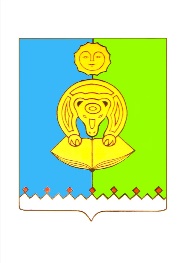 «Сыктыв» муниципальнöй районса     Сöветöн веськöдлысь